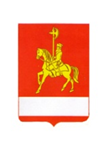 АДМИНИСТРАЦИЯ КАРАТУЗСКОГО РАЙОНАПОСТАНОВЛЕНИЕ07.09.2021	с. Каратузское	    № 701-пОб утверждении порядка проведения периодической оценки использования сертификатов персонифицированного финансирования на территории Каратузского района 	В целях реализации мероприятий федерального проекта «Успех каждого ребенка» национального проекта «Образование», утвержденного протоколом президиума Совета при Президенте Российской Федерации по стратегическому развитию и национальным проектам от 03.09.2018г. № 10, на основании распоряжения Правительства Красноярского края от 18.09.2020г. № 670 «О внедрении системы персонифицированного финансирования дополнительного образования детей в Красноярском крае», приказа  министерства  образования  Красноярского края  от  23.09.2020г.  №434-11-05 «Об утверждении Правил персонифицированного финансирования дополнительного образования детей в Красноярском крае», постановления администрации Каратузского района от 08.10.2020г. № 857-п (в редакции от 23.03.2021г. № 211-п) «Об утверждении Правил персонифицированного финансирования дополнительного образования детей в Каратузском районе», руководствуясь Уставом муниципального образования «Каратузский район», ПОСТАНОВЛЯЮ:1. Утвердить Порядок проведения периодической оценки использования сертификатов персонифицированного финансирования на территории Каратузского района согласно Приложению.2. Определить ответственным за проведение периодической оценки использования сертификатов персонифицированного финансирования на территории Каратузского района Управление образования администрации Каратузского района (далее - Уполномоченный орган).3. Контроль за исполнением настоящего постановления возложить на заместителя главы района по социальным вопросам - А.А. Савина.4. Постановление вступает в силу в день, следующий за днем его официального опубликования в периодичном печатном издании «Вести муниципального образования «Каратузский район».Глава района                                                                                         К.А. ТюнинПриложение к постановлению администрации Каратузского района от 07.09.2021 № 701-пПорядок проведения периодической оценки использования сертификатов персонифицированного финансирования на территории Каратузского районаПорядок проведения периодической оценки использования сертификатов персонифицированного финансирования на территории Каратузского района (далее – Порядок) разработан в соответствии с пунктом 3.17 Правил персонифицированного финансирования дополнительного образования детей в Красноярском крае, утвержденных приказом министерства образования Красноярского края от 23.09.2020г. № 434-11-05 (далее – региональные Правила). Настоящий Порядок использует понятия, предусмотренные региональными Правилами.Настоящий порядок функционирует в Каратузском районе для обеспечения прав детей на получение образовательных услуг дополнительного образования на основе персонифицированного выбора детьми дополнительных общеобразовательных программ и организаций, осуществляющих образовательную деятельность, вне зависимости от ведомственной принадлежности и форм собственности, индивидуальных предпринимателей (далее – поставщики) в соответствии с их индивидуальными потребностями в интеллектуальном, нравственном и физическом совершенствовании, и последующего финансирования реализации выбираемых детьми дополнительных общеобразовательных программ.Периодическая оценка использования сертификатов персонифицированного финансирования (далее – Периодическая оценка) проводится должностными лицами Уполномоченного органа.Процедура проводится два раза в течение календарного года. Первый раз – 01 апреля календарного года, второй раз – 15 октября календарного года.В ходе проведения Периодической оценки должностные лица Уполномоченного органа при помощи информационной системы проверяют использование сертификата персонифицированного финансирования ребенком, проживающим на территории Красноярского края на законных основаниях.Руководителем Уполномоченного органа в течение 1 рабочего дня составляется акт о блокировке сертификата персонифицированного финансирования, по форме, приведенной в Приложении 1 к настоящему Порядку, в следующих случаях:1) По итогам проведения Периодической оценки будет выявлено, что сертификат персонифицированного финансирования ни разу не был использован для оплаты оказанных образовательных услуг в рамках системы персонифицированного финансирования с момента проведения предыдущей Периодической оценки, 2) По итогам проведения Периодической оценки будет выявлено, что на сертификате персонифицированного финансирования имеется неиспользованный остаток средств на момент проведения Периодической оценки.Копия акта о блокировке сертификата персонифицированного финансирования направляется в течение 1 рабочего дня после его подписания Уполномоченным органом оператору персонифицированного финансирования на официальный электронный адрес оператора персонифицированного финансирования для отражения информации о блокировке сертификата в информационной системе. Сумма средств заблокированных сертификатов персонифицированного финансирования может быть использована для финансового обеспечения иных сертификатов персонифицированного финансирования Каратузского района согласно региональным Правилам и муниципальным Правилам.Приложение 1 к Порядку проведения периодической оценки использования сертификатов персонифицированного финансирования на территории Каратузского районаАКТ О БЛОКИРОВКЕ СЕРТИФИКАТА ПЕРСОНИФИЦИРОВАННОГО ФИНАНСИРОВАНИЯВ ходе проведения Периодической оценки использования сертификатов персонифицированного финансирования были выявлены обстоятельства, соответствующие 7 Порядка проведения периодической оценки использования сертификатов персонифицированного финансирования на территории Каратузского района.В связи с этим, руководствуясь положениями пунктов 3.17 - 3.19 приказа   министерства   образования  Красноярского  края  от  23.09.2020г.  № 434-11-05 «Об утверждении Правил персонифицированного финансирования дополнительного образования детей в Красноярском крае», Порядком проведения периодической оценки использования сертификатов, утвержденным постановлением администрации Каратузского района от 00.00.2021г. № 000-п, мной, ______________________________________________________________ФИОруководителем Уполномоченного органа администрации Каратузского района было принято решение ЗАБЛОКИРОВАТЬ сертификат персонифицированного финансирования №__________________________.Руководитель Управления образования администрации Каратузского района                                              Т.Г. СерегинаДата